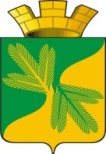 Ханты - Мансийский автономный округ – ЮграСоветский районАДМИНИСТРАЦИЯ ГОРОДСКОГО ПОСЕЛЕНИЯ ТАЁЖНЫЙП О С Т А Н О В Л Е Н И Е 17 января 2024 года							                                           № 4 О внесении изменений в постановление администрации городского поселения Таёжный от 15.05.2019 N 71 «Об утверждении Положения о гарантиях и компенсациях для лиц, работающих в организациях, финансируемых из бюджета городского поселения Таёжный»   В соответствии с законом Ханты-Мансийского автономного округа - Югры от 29.11.2023 N 108-оз «О внесении изменений в Закон Ханты-Мансийского автономного округа - Югры «О гарантиях и компенсациях для лиц, проживающих в Ханты-Мансийском автономном округе - Югре, работающих в государственных органах и государственных учреждениях Ханты-Мансийского автономного округа - Югры, территориальном фонде обязательного медицинского страхования Ханты-Мансийского автономного округа – Югры», Уставом городского поселения Таёжный:1. Внести изменения в  постановление администрации городского поселения Таёжный от 15.05.2019 N 71 «Об утверждении Положения о гарантиях и компенсациях для лиц, работающих в организациях, финансируемых из бюджета городского поселения Таёжный» (далее – Постановление) следующие изменения:1.1. Подпункт 2 пункта 8.1  Положения о гарантиях и компенсациях для лиц, работающих в организациях, финансируемых из бюджета городского поселения Таёжный, утвержденного Постановлением,  изложить в следующей редакции:«2) оплата стоимости проезда работника и членов его семьи кратчайшим маршрутом в пределах территории Российской Федерации в размере фактических расходов, подтвержденных проездными документами (включая оплату услуг по бронированию и оформлению проездных документов, предоставлению в поездах постельных принадлежностей, оплату услуг аэропортов за обслуживание пассажиров (аэропортового сбора), а также оплату стоимости авиационных горючесмазочных материалов (топливного сбора), но не выше стоимости проезда:- железнодорожным транспортом - в купейном вагоне скорого фирменного поезда;- водным транспортом - в каюте V группы морского судна регулярных транспортных линий и линий с комплексным обслуживанием пассажиров, в каюте II категории речного судна всех линий сообщения, в каюте I категории судна паромной переправы;- воздушным транспортом - в салоне экономического класса;- автомобильным транспортом - в автомобильном транспорте общего пользования (кроме такси) по маршрутам регулярных перевозок, а также личным транспортом;- оплата стоимости провоза багажа (груза) не свыше пяти тонн на семью железнодорожным или автомобильным транспортом по фактическим расходам, а в случае отсутствия железнодорожного или автомобильного транспорта - речным транспортом по фактическим расходам;- оплачиваемый отпуск продолжительностью семь календарных дней для обустройства на новом месте.»;1.2. пункт 9.1 Положения о гарантиях и компенсациях для лиц, работающих в организациях, финансируемых из бюджета городского поселения Таёжный, утвержденного Постановлением,  изложить в следующей редакции: 9.1. Работнику и членам его семьи, в случае переезда к новому месту жительства в другую местность в связи с расторжением трудового договора (служебного контракта) по любым основаниям (в том числе в случае смерти работника), за исключением увольнения за виновные действия, за счет средств работодателя предоставляются следующие гарантии и компенсации:- оплата стоимости проезда работника и членов его семьи кратчайшим маршрутом в пределах территории Российской Федерации в размере фактических расходов, подтвержденных проездными документами (включая оплату услуг по бронированию и оформлению проездных документов, предоставлению в поездах постельных принадлежностей, оплату услуг аэропортов за обслуживание пассажиров (аэропортового сбора), а также оплату стоимости авиационных горючесмазочных материалов (топливного сбора), но не выше стоимости проезда:- железнодорожным транспортом - в купейном вагоне скорого фирменного поезда;- водным транспортом - в каюте V группы морского судна регулярных транспортных линий и линий с комплексным обслуживанием пассажиров, в каюте II категории речного судна всех линий сообщения, в каюте I категории судна паромной переправы;- воздушным транспортом - в салоне экономического класса;- автомобильным транспортом - в автомобильном транспорте общего пользования (кроме такси) по маршрутам регулярных перевозок, а также личным транспортом;- оплата стоимости провоза багажа (груза) не свыше пяти тонн на семью железнодорожным или автомобильным транспортом по фактическим расходам, а в случае отсутствия железнодорожного или автомобильного транспорта - речным транспортом по фактическим расходам.»;2. Опубликовать настоящее постановление в порядке, установленном Уставом городского поселения Таёжный.3. Постановление вступает в силу с даты опубликования.И.о. главы городского поселения Таёжный                          		                 Ю.Е.Хафизова            